Short-term storage of seeds and cryopreservation of embryonic axes of Lepisanthes fruticosaSuryanti Bustam*1, Mohd Shukri Mat Ali1, Uma Rani Sinniah2, Nur Atisha Shamsuddin1 and Abdul Muhaimin Abdul Kadir31Agrobiodiversity and Environment Research Centre, MyGeneBankTM Complex, MARDI Headquarters, Persiaran MARDI-UPM, 43400 Serdang, Selangor, Malaysia2Department of Crop Science, Faculty of Agriculture, Universiti Putra Malaysia, 43400 Serdang, Selangor, Malaysia3Industrial Crop Research Centre, MyGeneBankTM Complex, MARDI Headquarters, Persiaran MARDI-UPM, 43400 Serdang, Selangor, MalaysiaFor correspondence: suryanti@mardi.gov.myAbstract This work highlights short-term storage of recalcitrant Lepisanthes fruticosa seeds and long-term conservation attempts of its embryonic axes (EAs) through cryopreservation. Short-term storage was carried out using fresh seeds at 54% moisture content and stored at 8 ±1°C and 25 ±2°C for 7 weeks. Three variations to sterilization were attempted to optimize survival while keeping contamination low for cryopreservation. Cryopreservation using two different methods were tested, namely vitrification and the encapsulation vitrification method. Vitrification technique involved the pre-culturing of EAs overnight in different sucrose pre-culture concentrations (0, 0.2, 0.4 and 0.6 M) prior to, loading, dehydration with plant vitrification solution (PVS2), rapid immersion into liquid nitrogen (-196 °C), rapid warming, unloading and recovery. While, encapsulation vitrification involved encapsulation of the EAs using 3% sodium alginate followed by exposure to different duration (0, 10, 20, 30, 40 and 50 minutes) of PVS2 prior to cryopreservation. L. fruticosa seeds can be safely stored for short-term with no loss in germination up to 7 weeks of storage either at 8 ±1°C or 25 ±2°C. This study also showed that EA of L. fruticosa was amenable to cryopreservation, 13.33 – 66.67% of viability was obtained when the EAs were cryopreserved using the vitrification technique while the best result was obtained (66.67% viability) when the EAs were pre-cultured with 0.4 M sucrose prior to exposure to PVS2 and liquid nitrogen. Cryopreservation of EAs using the encapsulation-vitrification method was unsuccessful.Keywords: Recalcitrant seeds; Seed storage; Cryopreservation; Embryonic axesIntroduction
Ceri Terengganu or Lepisanthes fruticosa is an underutilised tropical fruit tree from the family Sapindaceae. It can be found in Southeast Asia regions such as Malaysia, Thailand, Indonesia, Myanmar, Indo-china and Borneo. In Malaysia, the species grows naturally in forest mainly in the state of Johor and Terengganu (Abd. Latif et al., 2016). The trees are rarely cultivated and predominantly used as ornamental tree due to its esthetical values that lies on the attractive tree shape, light purple young foliage and long purple inflorescence which then turns into clusters of remarkable shiny bright red fruits (Rukayah, 2006). Based on the ethnobotanical studies, this species is used in traditional medicine by rural folks. The seeds are consumed roasted, the roots are used in a compound for treating itchiness and to reduce body temperature during fever. Fruits are rich in antioxidants and the activity value is reportedly higher compared to that of popular commercialized fruits such as guavas, oranges and apples by several folds (Mirfat and Salma, 2015). The fruit can be consumed fresh when fully ripened (Abd. Latif et al., 2016) or converted into juices. This species has future prospect to be exploited for commercial production by farmers in Malaysia due to its bioactivity, nutritional values and uses. In view of its importance and potential, conservation methods of the genetic materials should be developed to prevent the species from extinction. Determination of a suitable method to store the seeds will be useful for researchers and growers who are working with this species. To date, little information is available on seed storage of L. fruticosa. Previous study conducted at our laboratory, revealed that seeds of this species had low tolerance to desiccation where drastic reduction in the germination percentages was observed from 100% (fresh seeds) to 90, 83 and 17% as the seeds were dried to the moisture content of 50, 40 and 30% respectively (Suryanti et al., 2019). Hence, it is clear that L. fruticosa is belong to the recalcitrant type, and desiccation below 40% is deleterious. Storing recalcitrant seeds is difficult, dry storage is impossible due to the sensitivity towards desiccation and wet storage is also difficult because the temperature must be low enough to prevent germination, but not too low causing chilling injury. The success of recalcitrant seed storage is highly influenced by the technique used and the species characteristics. A universal method for long-term storage has yet to be established for large majority of recalcitrant seeds. Hence, it is essential to identify feasible storage method for every recalcitrant seed species as response to storage is species-specific (Wen, 2009). Therefore, it is of utmost importance that storage related research is attempted to establish both short-term as well as long-term storage methods. Since preliminary studies with L. fruticosa seeds shows sensitivity to desiccation, the first part of this research looks into the establishment of short-term storage based on the ability of maintaining seed viability at high moisture content. This was done by looking at the effect of storing fresh seeds with high moisture content at two different temperatures on its storability and germination. Seeds stored under the above-mentioned conditions are still metabolically active and metabolism-related deterioration will unavoidably accumulate and adversely affect seed viability. Therefore, recalcitrant seeds cannot meet the purpose of long-term conservation of genetic resources (Wen, 2009). Generally, genetic resources conservation of species with recalcitrant seeds is carried out by maintaining live plants at field germplasm or arboretum. In addition to the requirement of large space and high labour cost, field collection is exposed to loss due to deforestation and natural disasters such as pests and diseases, flash floods, droughts, heat waves and extreme weather (Malik et al., 2011). In vitro tissue culture method can be used however, they are also at risk of loss due to microbial contamination, fungi, somaclonal variations and human error during subculture (Sen-Rong and Ming-Hua, 2013).Cryopreservation of plant material is currently the only option available for long-term germplasm conservation of species with recalcitrant seeds (Engelmann, 2011). Through this technique, theoretically samples can be kept viable for an unlimited period due to storage below the freezing temperature which is -196°C provided by liquid nitrogen. At this temperature, cellular divisions and metabolic process in the conserved tissues are halted thus reducing deterioration (Chaudhury, 2003). According to Reed (2008), cryopreservation technique has been established in various fields such as in medical and reproductive biology of animal. Cryopreservation application for plant tissue is usually to preserve in vitro cultures in the horticultural industry. Several studies on successful cryopreservation of species with recalcitrant seeds namely Hevea brasiliensis Muell. (Normah et al., 1986), Fortunella polyandra (Al-Zoubi and Normah, 2009), Artocarpus heterophyllus (Chandel at al., 1995), Averrhoa carambola (Normah, 2000), Citrus jambhiri (Malik et al., 2000), Litchi sinensis (Chaudhury et al., 2000) and Cocos nucifera (Assy-Bah and Engelmann, 1992) have been reported. Recalcitrant species cannot be cryopreserved through seeds as they are normally large and are shed at high water content. Therefore, excised embryos or embryonic axes are commonly used as explants (Pammenter and Berjak, 2014; Devi et al., 2019). This is mainly because of high composition of meristematic tissues with high morphogenetic potential (Malik et al., 2003), in addition to the small size. In India, embryonic axes of Madhuca indica, Manilkara hexandra and Salvadora oleoides and embryos of A. marmelos have been successfully cryopreserved in the Cryogenebank at the National Bureau of Plant Genetic Resources (NBPGR) New Delhi (Malik et al., 2011). There are several protocols that have been used for cryopreserving seeds, embryonic axes and zygotic embryos including desiccation-freezing, pregrowth desiccation, encapsulation-dehydration, vitrification and encapsulation-vitrification (Devi et al., 2019; Rohini et al., 2016; Wen et al., 2013; Rajae et al., 2012)For successful cryopreservation, it is essential to avoid intracellular ice formation in the tissue during the freezing stage which can cause damage to the cell membrane. Intracellular ice formation can be avoided by removal of freezable water in the tissue. Although earlier studies focused on direct desiccation and controlled freezing methods (Wesley-smith et al., 1992; Makeen et al., 2005) recent studies have shown that vitrification-based procedure which involves chemical dehydration before freezing by exposure of samples to highly concentrated cryoprotectant solutions is more successful (Engelmann, 2009). Vitrification is the physical process where transition of a highly concentrated aqueous solution occurs directly from the liquid phase into an amorphous or glassy state during cooling, avoiding ice crystal formation (Fahy et al., 1984). One popular example of vitrification solution that is widely used is plant vitrification solution 2 (PVS2), which is a solution containing a combination of very high concentrations of glycerol, ethylene glycol and DMSO in basal culture medium containing 0.4 M sucrose (Sakai et al., 1990). The vitrification technique involves several important steps including pre-culture, loading, dehydration with vitrification solution (PVS2), rapid immersion into liquid nitrogen (-196 °C), rapid warming, unloading and recovery (Engelmann, 2009). Example of successful cryopreservation of recalcitrant species through vitrification-based technique were Parkia speciosa Hassk. (Sinniah and Gantait, 2013), Hevea brasiliensis (Nakkanong and Nualsri, 2018), Elaeis guineensis (Periasamy et al., 2012), Garcinia mangostana L. (Ibrahim and Normah, 2013), Nephelium ramboutan-ake (Chua and Normah, 2011). The encapsulation-vitrification method has been reported as having advantages over traditional cryopreservation methods, and may have wider applications for germplasm conservation (Hirai and Sakai, 1999). It involves a combination of 2 procedures which are encapsulation and vitrification. The sodium alginate beads containing explants produced through encapsulation are subjected to freezing through vitrificationThis study on L. fruticosa aimed to establish a short-term storage method using seeds and a long-term conservation method using EAs via cryopreservation. Specifically, it looked into the feasibility of using vitrification and encapsulation-vitrification methods on cryopreservation of L. fruticosa EAs.Materials and MethodsPlant materialsFruits of L. fruticosa were obtained throughout the year from a 4-year-old plant at the Malaysian Agriculture Research and Development Institute (MARDI), Serdang Field Germplasm. Seeds (Fig.1.a) were extracted from the ripe fruits (Fig.1.b) at maturity indexes 7 – 8 (~5 weeks after flower bloom). The seeds were then washed under running tap water to remove traces of flesh prior to disinfection using Dettol solution for 30 seconds. The seeds were rinsed with distilled water and subsequently blotted dry using tissue paper and were left to surface dry in the air-conditioned laboratory (25 ±2°C, 60% relative humidity) for 30 minutes.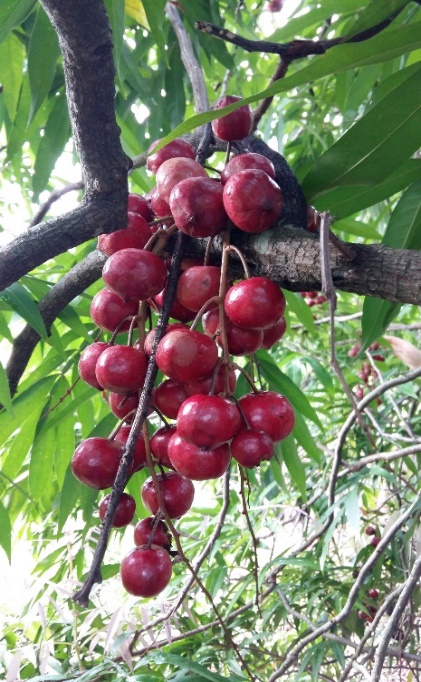 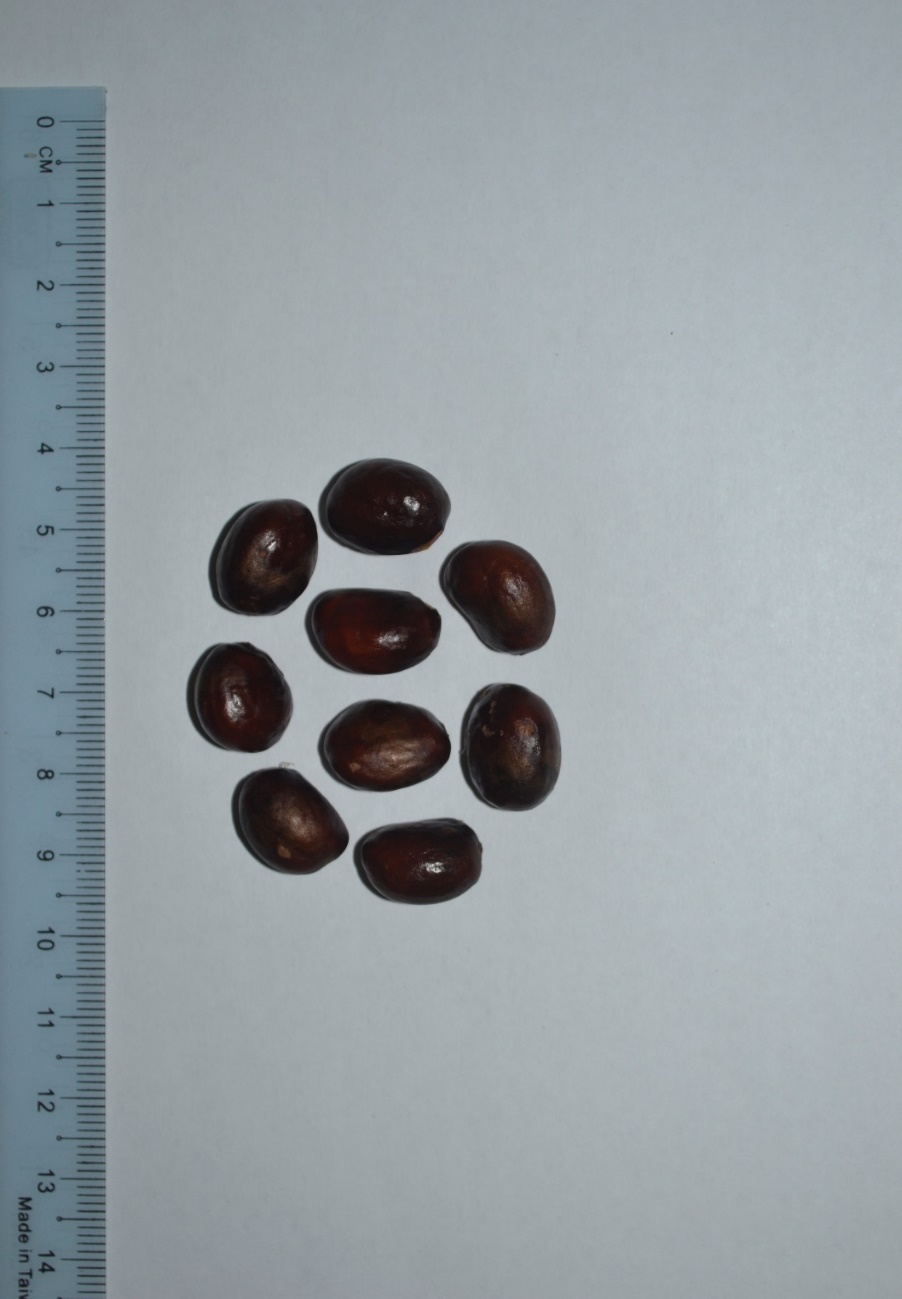 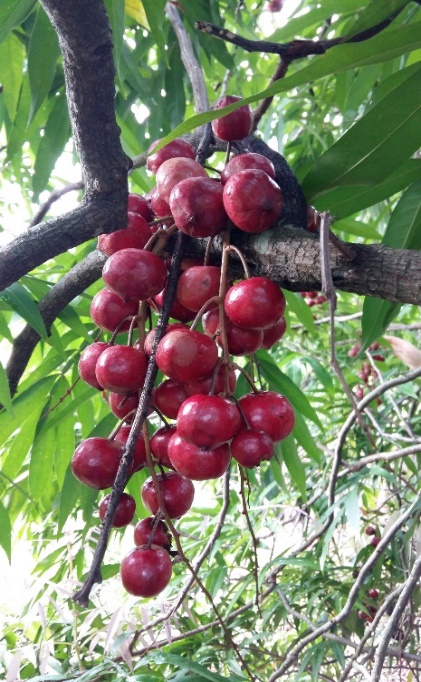 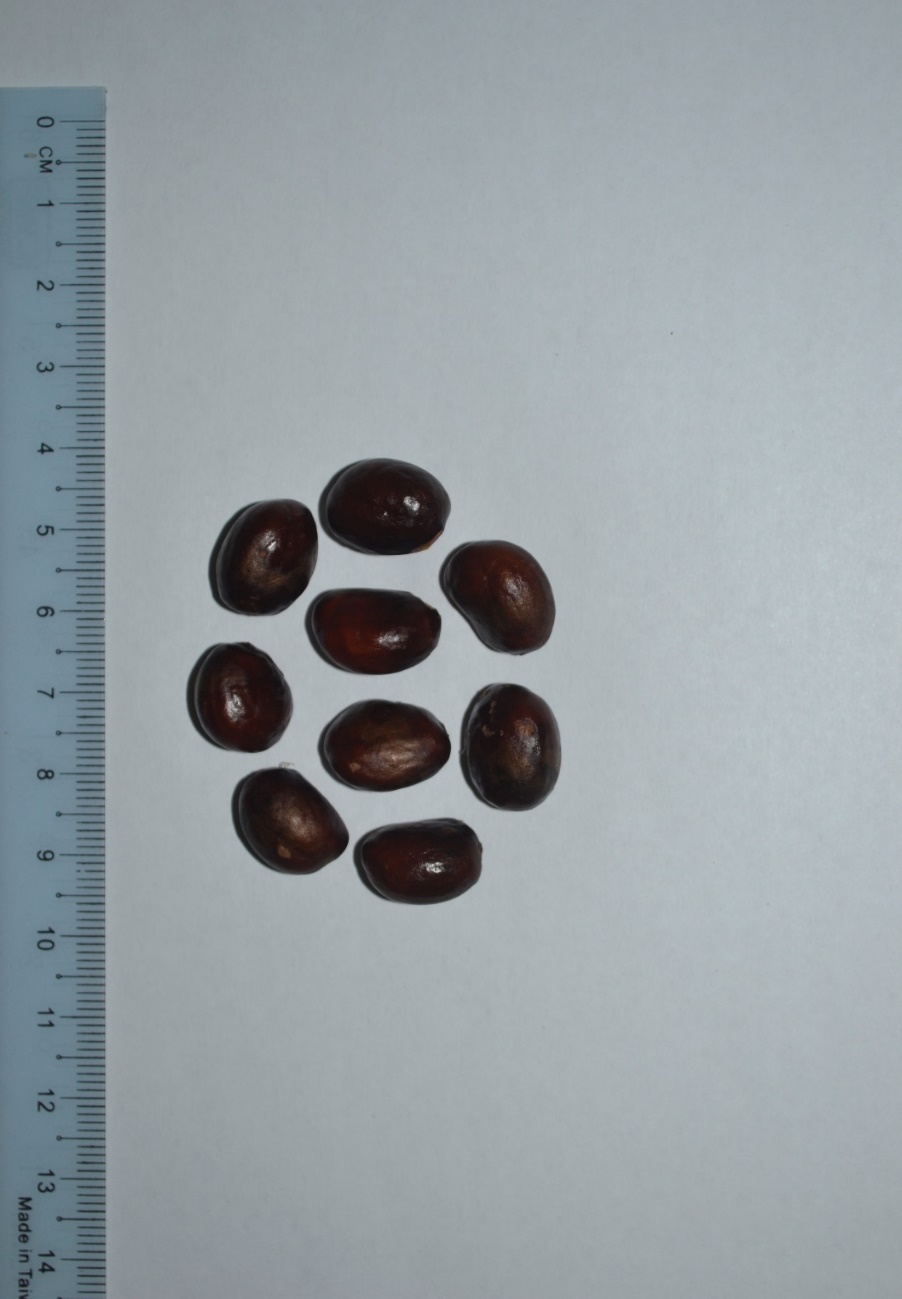 Fig. 1 Seeds and fruits of L. fruticosa. Seeds (A), Fruits (B)Effect of storage temperature (8 ±1°C and 25 ±2°C) on germination of seedsSeeds extracted from freshly harvested fruits. The seeds with a moisture content of 54% were kept in an air tight container and stored in a commercial refrigerator (8 ±1°C) and air-conditioned room (25 ±2°C). Seeds were taken out weekly until the 7th week of storage. Three replications of ten seeds were removed at every storage duration and sown on sterilized sand media to determine the ability to germination. The germination test was done in an air-conditioned room (25 ±2°C, 60% relative humidity). Non-stored seeds (0 week) were used as a control treatment. Germination percentage of seeds was recorded after 5 weeks.Sterilization treatments prior to the culture of embryonic axes (EAs)Seeds extracted from the ripe fruits were rinsed with Dettol solution followed by sterilization with distilled water. Each seed was cut into half using a scalpel blade and the seed coats peeled. This was followed by washing under running tap water for 30 minutes, a quick wash with Dettol solution and rinse with distilled water. The seeds were then brought into the laminar air flow cabinet. Three variations were tested in this experiment, 1) seeds were surface sterilized with 30% Clorox mixed with 3 drops of Tween 20 for about 30 minutes. The seeds were washed with sterilized distilled water thrice and the embryonic axes (EAs) were then carefully excised from the seeds to 3 mm (length and width) sample (Fig. 2). The EAs were placed in a 50 ml conical flask and washed with 70% ethanol for 30 second followed by 10% Clorox mixed with 3 drops of Tween 20 for 5 minutes, 2) EAs were excised first prior to surface sterilized with 30% Clorox mixed with 3 drops of Tween 20 for about 30 minutes. The EAs were washed with 70% ethanol for 30 second followed by 10% Clorox mixed with 3 drops of Tween 20 for 5 minutes, and 3) same technique was applied as in technique 1 except seeds were surface sterilized with 50 % Clorox mixed with 3 drops of Tween 20 for about 15 minutes and the treatment of EAs using 10% Clorox was done for only 2 minutes. For all techniques tested, the EAs were then rinsed with sterilized distilled water thrice and blotted dry on a sterilized filter paper in a Petri dish. Ten EAs were then singly cultured into culture tubes containing full strength basal Murashige and Skoog (MS) medium (Murashige and Skoog, 1962) supplemented with myo-inositol (100 mg/L), glycine (2.0 mg/L), nicotinic acid (0.5 mg/L), pyridoxine HCL (0.5 mg/L), thiamine HCL (0.1 mg/L), ferrous sulfate (27.8 mg/L), Na2 EDTA (37.3 mg/L) and sucrose (20 g/L). The pH of the medium was adjusted at 5.7 – 5.8 with 0.1 M NaOH and 0.1 M HCL and autoclaved at 121°C and 15 p.s.i for 15 minutes. Experiment was replicated thrice and cultures were kept under 18/6 hour photoperiod (60 µmole m-2 s-1), 60% relative humidity at 25 ±2°C. Viability percentage (EAs expand and turn green) was recorded after 2 weeks while clean culture and survival percentage (EAs formed complete plantlet) was recorded after 5 weeks of culture. 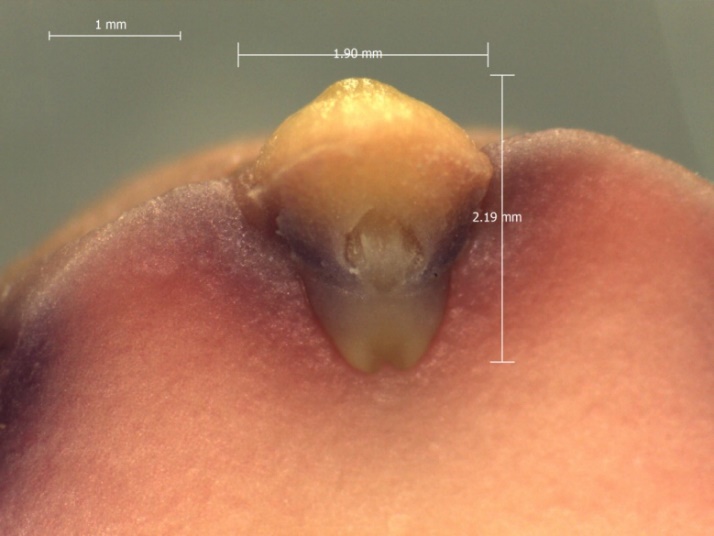 Fig. 2 View of embryonic axes (EA) through stereomicroscope upon removal of one cotyledonEffect of sucrose pre-culture concentrations on cryopreservation of EAs through vitrification techniqueEAs measuring 3 mm (length and width) were used as the explant. The EAs were pre-cultured overnight in the dark in MS medium supplemented with 0, 0.2, 0.4 and 0.6 M sucrose. The pre-cultured EAs were then placed into the cryotubes filled with Loading solution (2 M glycerol + 0.4 M sucrose) for 20 minutes and subsequently dehydrated with PVS2 solution [2 ml: 30% (w/v) glycerol + 15% (w/v) ethylene glycol + 15% (w/v) DMSO-dimethyl sulfoxide + 0.4 M sucrose, pH 5.8] for 5 minutes and then PVS2 solution was replaced with 2 ml fresh PVS2 and held for 20 min at 0°C (ice bucket). The EAs in the cryotube were suspended in 0.5 ml PVS2 solutions, tied with cryocane and were directly plunged into Liquid Nitrogen (LN)(cryopreservation) for 1 hour. Non-LN exposed EAs were kept as control and processed in the same way as LN-exposed samples except for the exposure to LN. After LN exposure, rewarming was performed by rapidly immersing the cryotubes containing EAs in a water bath at 40°C for 90 seconds. PVS2 solution was replaced with washing solution (MS + 1.2 M sucrose) twice at 10 minutes interval, blotted on filter paper layer on MS basal medium for one day and then transferred to recovery [MS medium + 0.5 mg/L BAP (6-Benzylaminopurine) + 0.1 mg/L GA3 (gibberellic acid)] in dark. After 7 days of incubation in the dark, the EAs were transferred to standard illumination conditions. The EAs were transferred after 4 weeks to medium supplemented with 1.0 mg/L BAP (6-Benzylaminopurine) and 0.5 mg/L NAA (1-Naphthaleneacetic acid). Each sucrose concentration treatment consisted of 10 samples and was replicated 5 times. Viability percentage of EAs was recorded after 12 weeks.Effect of different duration of PVS2 exposure on cryopreservation of EAs through encapsulation vitrification techniqueEAs measuring 3 mm were used as the explant. The EAs were encapsulated with sodium alginate (3%; w/v) and calcium chloride (75 mM) solution to form calcium-alginate beads. The encapsulated EAs were pre-cultured overnight in the dark in MS medium supplemented with 0.4 M sucrose. Following which, the same process as for vitrification was used except on variations on the duration of PVS2 exposure namely 0, 10, 20, 30, 40 and 50 minutes. Each duration treatment consisted of 10 samples and was replicated 5 times. Viability percentage of EAs was recorded after 12 weeks. Statistical analysisAll data were analyzed by analysis of variance (ANOVA) using Statistical Analyses System Software (SAS) release 9.4. This study adopted the Completely Randomized Design (CRD). Means was differentiated at P ≤ 0.05 level of significance using Tukey's Studentized Range (HSD) Test.Results Effect of storage temperature (8 ±1°C and 25 ±2°C) on germination of seedsGermination percentage of fresh seeds stored up to 7 weeks at 8 ±1°C and 25 ±2°C were 100% (Fig. 3). The results obtained is unusual for recalcitrant seed whereby no reduction in germination was observed over 7 weeks of storage. In this study, although seeds stored at 25 ±2°C gave comparable results with storage at 8 ±1°C, however, precocious germination and fungal contamination occurred during second week of storage (data not shown). Our results suggested that optimum conditions for short-term storage for L. fruticosa seeds is to store fresh (hydrated) seeds at low temperature of 8 ±1°C as they did not show reduction on germination ability even up to 7 weeks of storage, with no occurrance of precocious germination and microbial contamination. Since L. fruticosa seeds recorded 100% viability after storage for 7 weeks, it has the potential to survive in storage for longer duration. The current study only tested for 7 weeks of storage; therefore, the critical storage duration was not obtained. It is suggested that prolonged storage under this condition is carried out to obtain maximum duration that the seeds can maintain their viability. Sterilization treatments prior to the culture of embryonic axes (EAs)The use of different concentrations of sterilant and variations in the sterilization protocol on L. fruticosa had no effect on the percentage of clean culture with all treatment giving 100% clean cultures (Fig. 4). However, the ability to produce clean culture alone cannot be a satisfactory factor to decide that a particular technique is optimum. The technique must allow the EAs to grow into complete plantlet bearing healthy shoot and root. Although technique 2 recorded full clean culture however, the explants were unable to continue growing which it recorded zero in viability and survival percentages. This might due to the injuries caused by the direct exposure of EAs to high concentration of Clorox (30%). As the EAs have been excised from the cotyledon prior to the exposure to Clorox solutions, thus there were no mechanisms which can protect them from injuries caused by Clorox. This study also proved that 50% Clorox is harmful when directly exposed to the seeds as in technique 3 which there was no survival recorded. Treatment 1 could be considered as optimum as it resulted in 100% viability (EAs expanded and turned green) and 87% survival (EAs formed complete plantlet with normal shoot and root). Fig. 3 Germination (%) of fresh L. fruticosa seeds stored for 7 weeks at different temperature. 8 ±1°C (A), 25 ±2°C (B). Means with different letters between germination percentages are significantly different at p ≤ 0.05Fig. 4 The effects of variations in sterilization on percentage of clean cultures, viability and survival of embryonic axes (EAs) of L. fruticosa cultured on MS medium. Means with different letters within each category (clean culture, viability or survival) are significantly different at p ≤ 0.05Effect of sucrose pre-culture concentrations on cryopreservation of EAs through vitrification techniqueThe key for successful cryopreservation by vitrification is to optimize the steps involved in the vitrification technique. The experiments performed with L. fruticosa in EAs allowed comparison of two different vitrification procedures. The current study, was performed to obtain suitable concentration of sucrose as pre-treatment prior to cryopreservation (Liquid nitrogen exposure/+LN) through vitrification with PVS2 solution. Based on the results in Table 1, EAs from all concentration had 100% viability without exposure to liquid nitrogen (-LN). After exposure to liquid nitrogen, the best results were obtained (66.67%) by overnight pre-culture with 0.4 M sucrose prior to dehydration using PVS2 solution and cryopreservation. The addition of sucrose to the pregrowth medium has proved to be the key to success in the cryopreservation method described here. Based on Fig. 5, the growth of EAs after vitrification treatment before and after cryopreservation (-LN/+LN) were unable to produce plantlet with shoot and root but produced multiple globular embryos. Table 1 The effect of different sucrose concentration (0, 0.2, 0.4 and 0.6 M) on the viability after 12 weeks of culture of post-cryopreserved embryonic axes through vitrification technique. Means values with different letters within the same column are significantly different at P ≤ 0.05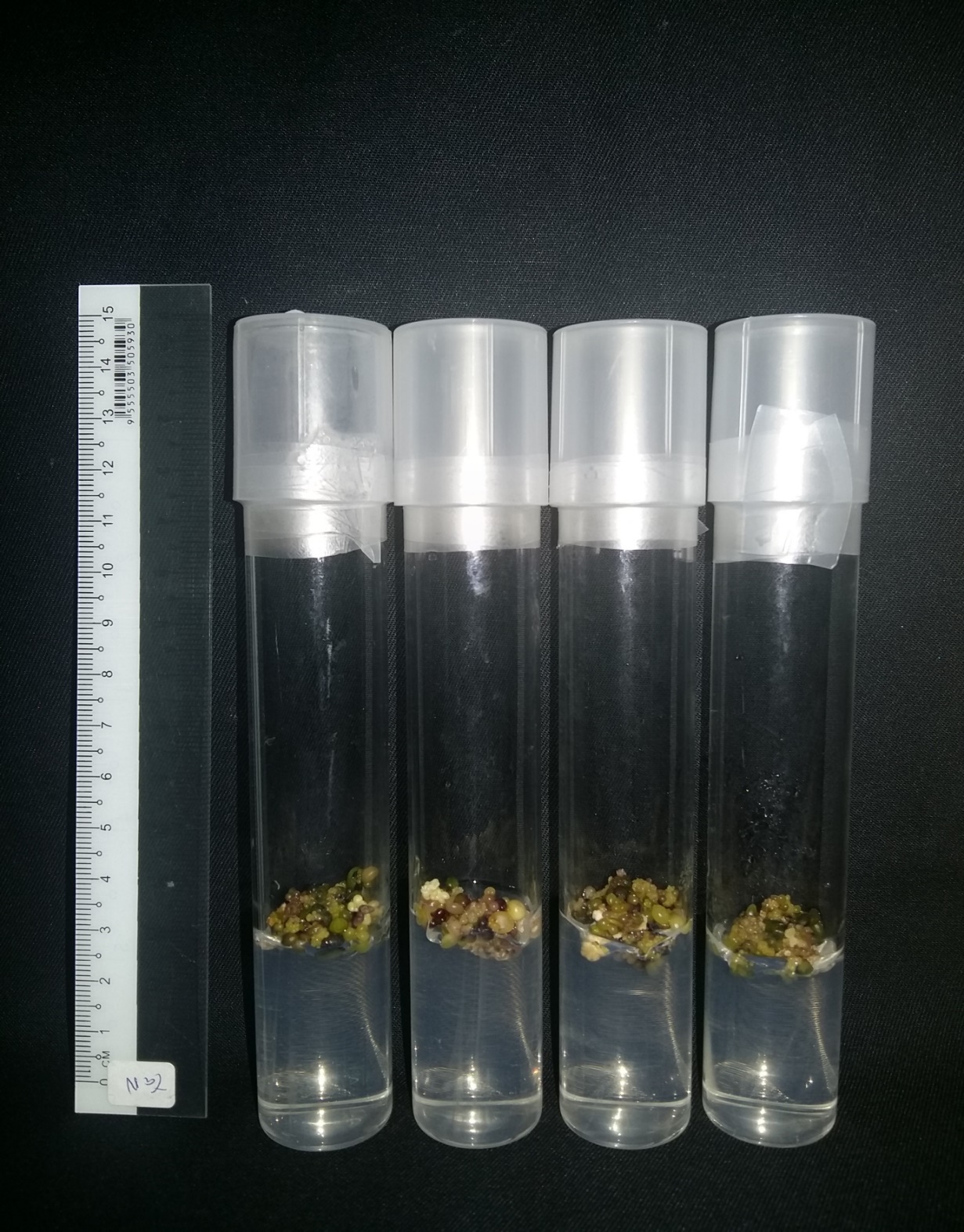 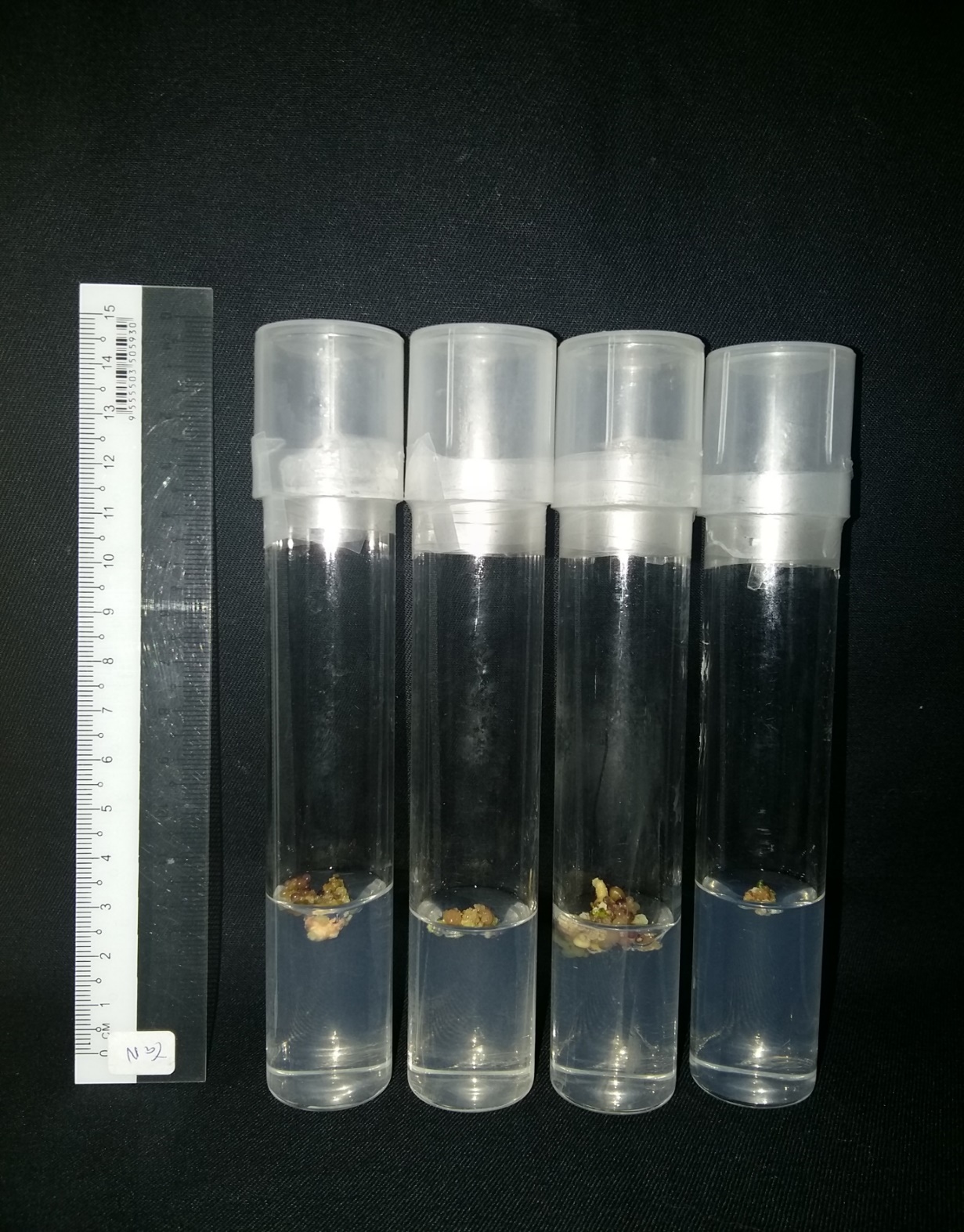 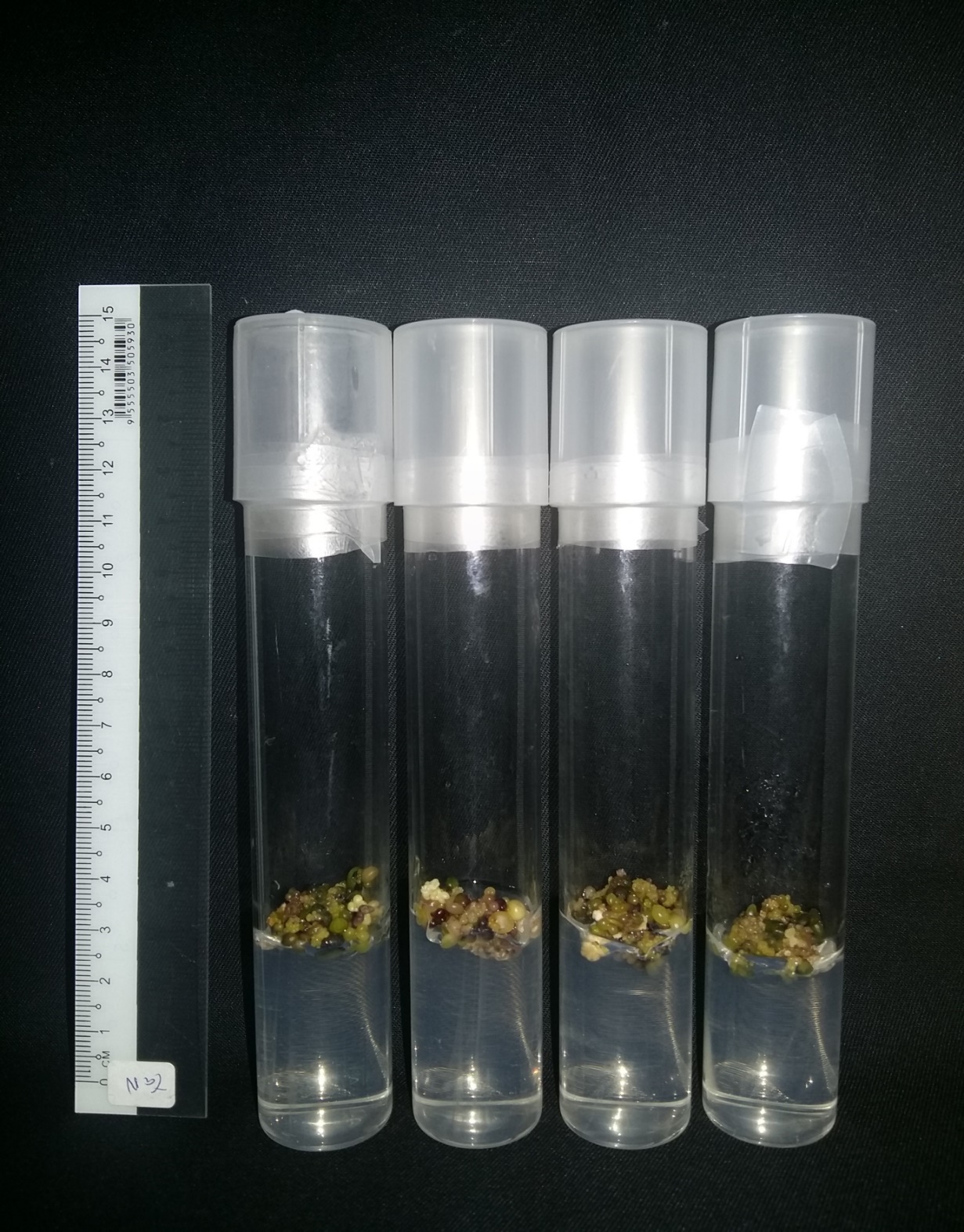 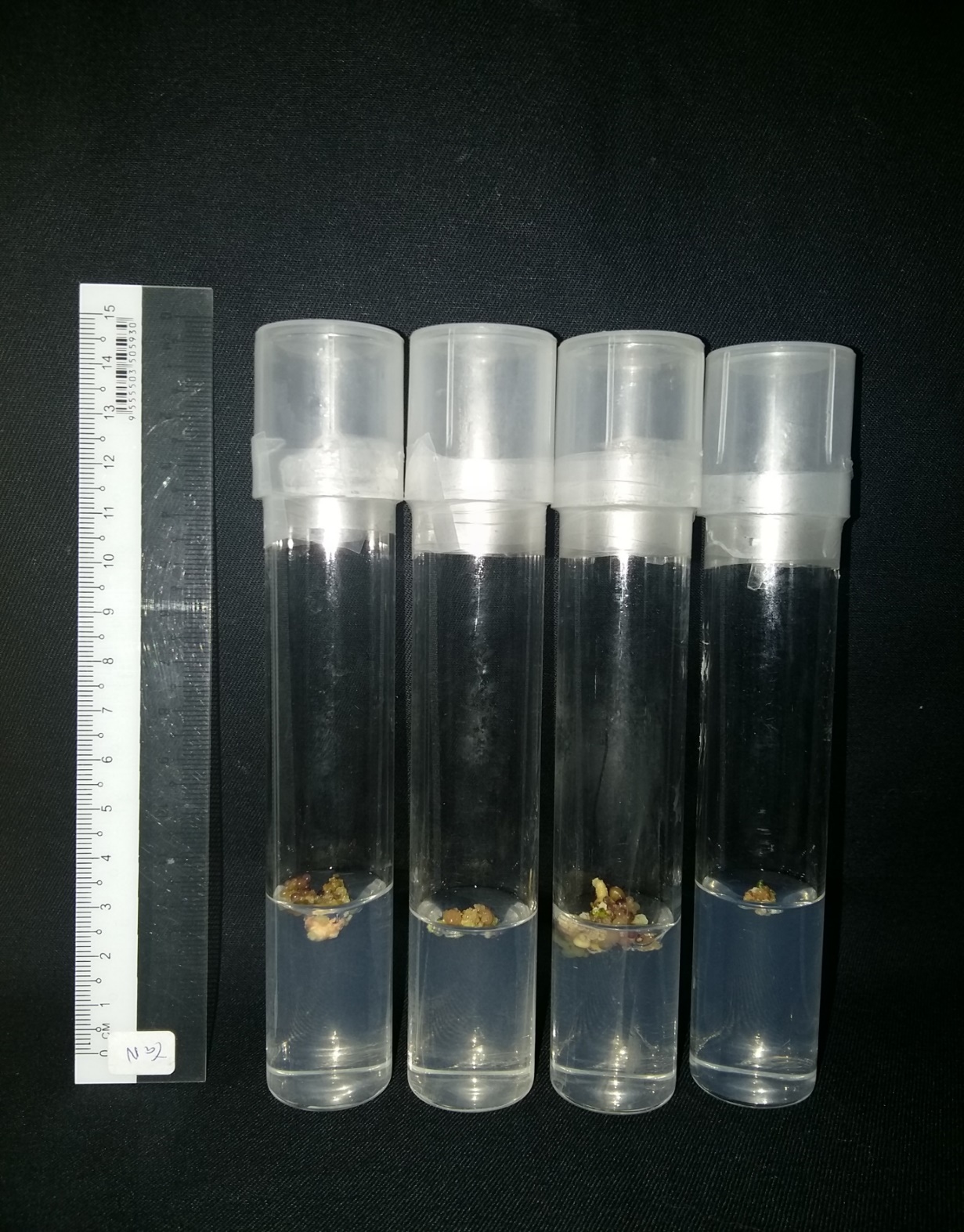 Fig. 5 The growth of EAs after vitrification treatment without cryopreservation (A), with cryopreservation (-LN/+LN) (B) after 20 weeksEffect of different duration of PVS2 exposure on cryopreservation of EAs through encapsulation vitrification techniqueBased on Table 2, control treatment through the encapsulation-vitrification of L. fruticosa EAs without cryopreservation recorded 100% viability for all PVS2 exposure treatment producing multiple globular embryos. However, cryopreservation through the encapsulation-vitrification was unsuccessful as all of the EAs tested on different durations of vitrification solution (PVS2) exposure lost their viability after cryopreservation. This was most likely due to the high moisture content in the encapsulated propagules in order survive cryopreservation without the formation of intracellular ice crystals that can be lethal to the tissue during freezing by liquid nitrogen. Table 2 The effect of different PVS2 exposure durations (0, 10, 20, 30, 40 and 50 minutes) on the viability after 12 weeks culture of post-cryopreserved embryonic axes through encapsulation-vitrification technique. Means values with different letters within the same column are significantly different at P ≤ 0.05DiscussionThe response of L. fruticosa seeds to storage at low temperature of 8 ±1°C contradicted previous report for most tropical recalcitrant seeds which stated that storage temperatures below 15ºC were lethal (Bedi and Basra, 1993). Our study proved that L. fruticosa seeds were not sensitive to chilling at 8 ±1°C. Incidence of precocious germination and microbial contamination in seeds when stored in ambient conditions beyond 18 days was also reported for other recalcitrant species namely Garcinia indica, Syzygium cumini and Madhuca indica (Malik et al., 2011). As recalcitrant seeds are not tolerant to desiccation, the seeds must be stored at their shedding water content, since even mild dehydration badly affects viability (Eggers et al., 2007). According to Berjak and Pammenter (2004), fungal contamination is one of the constraints of storing seeds in hydrated form and this can be reduced by cleaning and decontaminating the seeds prior and during storage. In order to reduce contamination, the seeds can be disinfected using Dettol solution prior to germination (Eggers et al., 2007). Hydrated seed remain metabolically active even during storage and this often results in the precocious germination in stored recalcitrant seeds (Berjak et al., 1989; Pammenter and Berjak, 2014). To reduce the rate of metabolism and germination in hydrated recalcitrant seeds, they could be stored at low temperatures (but above zero). However, to avoid chilling injury, storage must be carried out at the lowest temperature with no adverse effects on vigor and viability. Hydrated storage of recalcitrant seeds is strictly for short-term, either a few days for seeds of many tropical species or possibly a year or more for seeds of chilling-tolerant temperate species that can be maintained at temperatures close to zero (Pammenter and Berjak, 2014).	A previous study on sensitivity towards desiccation in L. fruticosa seeds (Suryanti et al., 2019) made us conclude that they belong to the recalcitrant category. Thus, long-term storage for germplasm conservation via seed storage is not an option. Cryopreservation is the only feasible option to ensure longevity in storage especially for seeds that are recalcitrant in nature. It has been established that big seeds are not suitable for cryopreservation, while the zygotic embryos or embryonic axis are recommended as due to its size, desiccation can occur evenly (Chin, 1988). The ability to surgically dissect out the growing portion of the seed (embryonic axis) and germinate it in vitro was a critical aspect that led to successful cryopreservation of recalcitrant species (Normah et al., 1986). However, the growth and development of the embryonic axis in culture is influenced by sterilization process to obtain clean culture, the types and size of explant and the media. Clorox contains sodium hypochlorite which act as the disinfectant agent which has a strong oxidizing property which makes it highly reactive with amino acids, nucleic acids, amines and amides, it is highly effective against all kinds of bacteria, fungi, and viruses. However, care must be taken during sterilization processes for tissue culture as direct contact of the tissue with disinfectant during the sterilization process may have a severe effect on the viability and regeneration capacity depending on concentration, temperature and application periods of disinfectant (Yildiz et al., 2012). The optimal sucrose concentration for L. fruticosa (0.4 M) is very similar to that determined for Musa spp. meristem culture by Panis et al., (1996) but preculture of Musa spp. took 3 weeks instead of only 24 h for L. fruticosa. Sucrose plays an important role for success in cryopreservation where it could potentially reduce moisture content due to osmotic action. As a result, it lowered down the freezing point and the amount of freezable water present in tissues (Uragami et al., 1993; Panis et al., 1996). In addition, an indirect effect of sucrose could be the accumulation of endogenous compounds such as Proline induced in immature embryos of Z. mays by a mild osmotic stress, which then offer protection against further water stress and cryopreservation (Delvalléé et al., 1989). Inability of EAs to produce plantlet with shoot and root but produced multiple globular embryos is a common phenomenon faced in cryopreservation studies where abnormal seedlings were produced in many species following cryopreservation and the conversion of these seedlings into normal plantlets remains a major challenge for many cryopreservation protocols (Peran et al., 2006; Steinmacher et al., 2007). In coconut, apart from the 20% soil-established coconut seedlings after cryopreservation, they produced a further 23% of recovered embryos which were viable. However, the embryos lacked roots or had stunted shoot and unable to produce normal plantlets (Sisunandar et al., 2010). Similar trend was found by Normah (1986) where various abnormalities in seedling growth after cryopreservation were observed in some of the treatments, hence, refinement of the technique is needed. The abnormal growth produced in the current study might be due to the toxic effect of the vitrification solution at full strength (100%) and therefore, according to Mandal (2003) care must be taken to standardize the time and temperature of treatment as precisely as possible in order to get the normal growth after cryopreservation. Previous work by Wu et al., (2003) revealed that encapsulation has slowed down the dehydration processes in mango EMs and they recorded zero recovery after cryopreservation. Pammenter and berjak (2014) stated that some studies have shown that EAs require protection in the form of coating to avoid direct exposure to toxic chemical and liquid nitrogen. However, the use of such treatment is not always successful and sometimes can be detrimental.ConclusionL. fruticosa seeds can be stored for up to 7 weeks when freshly collected seeds are kept in air-tight container either at 8 ±1°C or 25 ±2°C with 100% germination.  Despite retaining high germination percentage, seeds stored 25 ±2°C were amenable to fungal contamination. Cryopreservation for conservation of L. fruticosa is possible as 66.67% viability was obtained using freshly excised EAs precultured on 0.4 M sucrose for 24 hours prior to following the standard vitrification process. However, as this is the first study on L. fruticosa, further refinement to the protocol is necessary to ensure that the viable EAs can be successfully converted into healthy plantlets after exposure to liquid nitrogen.Acknowledgements The work was made possible through financial support from Malaysian Agricultural Research and Development Institute (MARDI) under the 11th Malaysia Plan (RMKe-11) Development Fund. Gratitude also goes to the project leader Dr. Mohd Shukri Bin Mat Ali for including this work in his project entitled “Peningkatan penerokaan buah-buahan baharu dan produk berkaitan untuk jaminan makanan, nutrisi dan perubahan cuaca”. Special thanks to Ms Aida Shahiera and Ms Siti Azlini for the technical assistance.References Al-Zoubi O.M., M.N. Normah, 2009. Recovery medium and size of embryonic axes for cryopreservation of Fortunella polyandra. In: Proceedings 5th National Seed Symposium, Current trends towards quality planting materials. pp 177–180. U.R. Sinniah, I. Ahmad, M.S. Madom, C. Doss, D. Chandrabalan, M.N. Normah, H.F. Chin (eds.). Universiti Putra Malaysia, SerdangAbd. Latif M., Y. Ahmad Zuhaidi, N. Zawiyah, N.M. Nik Zanariah, H. Othman, 2016. Sinonim nama tempat dengan nama tumbuhan. FRIM Special Publication, Kepong Malaysia, No.12:108-109Assy-Bah B., F. Engelmann, 1992. Cryopreservation of immature embryo of coconut (Cocos nucifera) and subsequent regeneration of plantlet. Cryo Letters 13:67-74Bedi S., A.S. Basra, 1993. Chilling injury in germinating seed: Basic mechanism and agricultural implications. Seed Sci. Res. 3:219–229Berjak P., J.M. Farrant, N.W. Pammenter, 1989. The basis of recalcitrant seed behaviour. In: Recent advances in the development and germination of seeds. pp 89–108. R.B. Taylorson (ed.). Plenum, New YorkBerjak P., N.W. Pammenter, 2004. Recalcitrant seeds. In: Handbook of seed physiology: Applications to agriculture. pp 305–345. R.L. Benech-Arnold, R.A. Sa´nchez (eds.). Haworth, New YorkChandel K.P.S., J. Chaudhury, J. Radhamani, S.K. Malik, 1995. Desiccation and sensitivity in recalcitrant seeds of tea cocoa and jackfruit. Ann. Bot 76:443–450Chaudhury R., B.B. Mandal, S.K. Malik, 2000. Development of cryopreservation techniques for the long-term conservation of recalcitrant seed and vegetatively propagated plant species in India, IPGRI-NBPGR Project Report (1996-2000), IPGRI, Rome, Italy Chaudhury R., 2003. Principles of cryopreservation. In: In vitro conservation and cryopreservation of tropical fruit species IPGRI Office for South Asia. pp 125–131. R. Chaudhury, R. Pandey, S.K. Malik, Bhag Mal (eds.). New Delhi, India / NBPGR, New Delhi, India, Chin H.F., B. Krishnapillay, Z.C. Alang, 1988. Cryopreservation of Veitchia and Howea palmembryos: non-development of the haustorium. Cryo Letters 9:372-379Chua S.P., M.N. Normah, 2011. Effect of preculture, PVS2 and vitamin C on survival of recalcitrant Nephelium ramboutan-ake shoot tips after cryopreservation by vitrification. Cryo Letters 32(6):506–515Delvalléé I., J. Guillaud, M. Beckert, C. Dumas, 1989. Cryopreservation of immature maize embryos after freeze-hardening in the ear and in vitro. Plant Sci. 60:129-136Devi S.D., S. Kumaria, M.C. Das, 2019. Development of cryopreservation protocol for Aquilaria malaccensis Lam., a recalcitrant seeded tropical tree species. Cryo Letters 40(1):18-27Eggers S., D. Erdey, N.W. Pammenter, P. Berjak, 2007. Storage and germination responses of recalcitrant seeds subjected to mild dehydration. In: Seed biology: Development and ecology. pp 85–92. S. Adkins, S. Ashmore, S.C. Navi (eds.). CABI, WallingfordEngelmann F., 2009. Cryopreservation for Long-term Conservation of Agrobiodiversity: Progress and Prospects. Institute of System Biology UKM, Bangi, Malaysia, ISBN:983-44317-3-0Engelmann F., 2011. Cryopreservation of embryos. In: Plant embryo culture: Methods and protocols. pp 155-184. T.A. Thorpe, E.C. Yeung (eds.). Humana PressFahy G.M., D.R. MacFarlane, C.A. Angell, H.T. Meriman, 1984. Vitrification as an approach to cryopreservation. Cryobiology 21:407–426Hirai D., A. Sakai, 1999. Cryopreservation of in vitro-grown axillary shoot-tip meristems of mint (Mentha spicata L.) by encapsulation vitrification. Plant Cell Rep. 19:150–155Ibrahim S., M.N. Normah, 2013. The survival of in vitro shoot tips of Garcinia mangostana L. after cryopreservation by vitrification. Plant Growth Regul. 70(3):237–246Makeen M.A., M.N. Normah, S. Dussert, M.M. Clyde, 2005. Cryopreservation of whole seeds and excised embryonic axes of Citrus suhuiensis cv. Limau langkat in accordance to their desiccation sensitivity. Cryo Letters 26(4):259-268Malik S.K., R. Chaudhury, M. Mittal, 2000. Ex-situ conservation of citrus germplasm in cryobank. In:  Hi-tech citrus management. Proc. International Symposium on citriculture. S. Singh, S.P. Ghosh (eds.). ISC/ICR/NRCC. Nagpur, IndiaMalik S.K., R. Chaudhury, R.K. Kalia, E. Dulloo, 2011. Seed Storage Characteristics and Cryopreservation of Genetic Resources of Tropical Underutilized Fruits in India. Acta Hortic. 918:ISHSMalik S.K., R. Chaudhury, R.K. Kalia, 2003. Seed storage behavior and cryopreservation of tropical fruit species. In: In Vitro Conservation and Cryopreservation of Tropical Fruit Species. pp 175-190. R. Chaudhury, R. Pandey, S.K. Malik, Bhag Mal (eds.). IPGRI Office for South Asia, New Delhi, India/ NBPGR, New Delhi, IndiaMandal B.B., 2003. Cryopreservation techniques for plant germplasm conservation. In: Conservation Biotechnology of plant germplasma. pp 79–186. B.B. Mandal, R. Chaudhury, F. Engelmann, Bhag Mal, K.L. Tao, B.S. Dhillon (eds.). NBPGR, New Delhi, India/IPGRI, Rome, Italy/ FAO, Rome, Italy, Mirfat A.H.S, I. Salma, 2015. Ceri terengganu the future antioxidant superstar. MARDI Scientia, 6, 6: September 2Murashige S., F. Skoog, 1962. A revised medium for rapid growth and bio assays with tobacco tissue cultures. Physiol. Plant. 15(3):473-497Nakkanong K, C. Nualsri, 2018. Cryopreservation of Hevea brasiliensis zygotic embryos by vitrification and encapsulation-dehydration. J. Plant Biotechnol. 45:333–339Normah M.N., H.F. Chin, Y.L. Hor, 1986. Desiccation and cryopreservation of embryonic axes of Hevea brasiliensis Muell. -Arg. Pertanika 9(3):299–303Normah M.N., 2000. Current status of cryopreservation research and future perspectives of its application in Malaysia. In: Cryopreservation of tropical plant germplasm. Current research, progress and application. F. Engelmann, H. Takagi (eds.). JIRCAS, Tsukuba, Japan/IPGRI, Rome, ItalyPammenter N.W., P. Berjak, 2014. Physiology of desiccation-sensitive (Recalcitrant) seeds and the implications for cryopreservation. Int. J. Plant Sci 175(1):21–28Panis B., N. Totté, K.V. Nimmen, L.A. Withers, R. Swennen, 1996. Cryopreservation of banana (Musa spp.) meristem cultures after preculture on sucrose. Plant Sci 121:95-106Peran R., P. Berjak, N.W. Pammenter, J.L. Kioko, 2006. Cryopreservation, encapsulation and promotion of shoot production of embryonic axes of a recalcitrant species Ekebergia capensis, Sparrm. Cryo Letters 27:5–16Rajaee M., A.G. Zare, S. Shahrzad, 2012. Cryopreservation of embryonic axes of Ferula gummosa: A tool for germplasm conservation and germination improvement. Acta Hortic. 964, ISHS 153-160Reed B.M., 2008. Plant cryopreservation: A practical guide. Springer, New YorkRohini M.R., S.K. Malik, R. Choudhary, S. Kaur, A. Uchoi, R. Chaudhury, 2016. Storage behavior and cryopreservation studies in Indian rough lemon (Citrus jambhiri):bggggggggggggg A promising rootstock for long-term conservation. Turk J Agric For 40(6):865-873Rukayah A., 2006. Buah-buahan nadir Semenanjung Malaysia, 3rd edn. Dewan Bahasa dan Pustaka. Kuala Lumpur, Malaysia, pp 127–129Sakai A., S. Kobayashi, I. Oyama, 1990. Cryopreservation of nucellar cells of navel orange (Citrus sinensis Osb. var. Brasiliensis Tanaka) by vitrification. Plant Cell Rep. 9:30–33Sen-Rong H., Y. Ming-Hua, 2013. A simple cryopreservation protocol for in vitro-grown shoot tips of Chinese genuine red bud taro (Colocasia esculenta L. Schott Var. Cormosus CV. Hongyayu) by encapsulation-dehydration. Sci. Hortic. 162:226-233Sinniah U.R., S. Gantait, 2013. Cryopreservation of immature Parkia speciosa Hassk. zygotic embryonic axes following desiccation or exposure to vitrification solution. Acta Physiol. Plant 35:2629–2634Sisunandar, P.A. Sopade, Y.M. Samosir, A. Rival, S.W. Adkins, 2010. Dehydration improves cryopreservation of coconut (Cocos nucifera L.). Cryobiology 61:289–296Steinmacher D.A., C.W. Saldanha, C.R. Clement, M.P. Guerra, 2007. Cryopreservation of peach palm zygotic embryos. Cryo Letters 28:13–22Periasamy S., S. Gantait, U.R. Sinniah, S. Subramaniam, S.S.R.S. Alwee, S.H. Roowi, 2012. Effect of loading and vitrification solutions on survival of cryopreserved oil palm polyembryoids. Plant Growth Regul. 66:101–109Suryanti B., N.A. Noor Camellia , S. Nur Atisha, A.K. Abdul Muhaimin , M.A. Mohd Shukri, 2019. Seed storage behaviour of potential fruit species (Lepisanthes fruticosa). Transaction of the Malaysian Society of Plant Physiology eISSN 2600-9595, 26:250-254Uragami A., A. Sakai, M. Nagai, 1993. Cryopreservation of asparagus (Asparagus officinalis L.) cultured in vitro. Jpn. Agric. Res. Q. 27(2):112-115Wen B., 2009. Storage of recalcitrant seeds: a case study of the Chinese fan palm, Livistona chinensis. Seed Sci. Technol. 37:167-179Wen B., X. Wang, Y. Tan, S. Song, 2013. Differential responses of Mimusops elengi and Manilkara zapota seeds and embryos to cryopreservation. In Vitro Cell. Dev. Biol. Plant 49:717–723Wesley-Smith J., C.W. Vertucci, P. Berjak, N.W. Pammenter, J. Crane, 1992. Cryopreservation of desiccation-sensitive axes of Camellia sinensis in relation to dehydration, freezing rate and the thermal properties of tissue water. J. Plant Physiol. 140:596-604Wu Y.J., X.L. Huang, J.N. Xiao, X.J. Li, M.D. Zhou, F. Engelmann, 2003. Cryopreservation of mango (Mangifera Indica L.) embryonic cultures. Cryo Letters 24:303-314Yildiz Y., S.F. Ozcan, C.T. Kahramanogullari, E. Tuna, 2012. The effect of sodium hypochlorite solutions on the viability and in vitro regeneration capacity of the tissue. The Natural Products Journal. 2(4):328-331Viability (%)Viability (%)Concentration of sucrose pre-cultureWithout cryopreservation (-LN)After cryopreservation (+LN)0 M100 ± 0a20 ± 0c 0.2 M100 ± 0a13.33 ± 5.77c0.4 M100 ± 0a66.67 ± 5.77a0.6 M100 ± 0a40 ± 0bViability (%) Viability (%) PVS2 exposure durations Without cryopreservation (-LN)After cryopreservation (+LN)0 Minutes100 ± 0a0 ± 0a10 Minutes100 ± 0a0 ± 0a20 Minutes100 ± 0a0 ± 0a30 Minutes100 ± 0a0 ± 0a40 Minutes100 ± 0a0 ± 0a50 Minutes100 ± 0a0 ± 0a